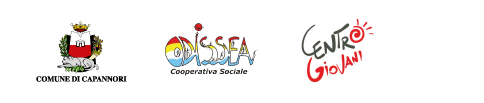 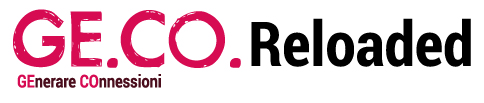 Modulo d'iscrizione al progetto GE.CO. “Scopriti!”Cognome:_________________________________________________________________Nome:____________________________________________________________________Età:  _____________________________________________________________________Indirizzo di posta elettronica: __________________________________________________Numero di telefono__________________________________________________________Comune di residenza: _______________________________________________________Titolo di studio e situazione occupazionale/formazione attuale:___________________________________________________________________________________________________________________________________________________________________________________________________________________________Luogo e data, firmaLa richiesta di partecipazione deve essere inviata all'indirizzo e-mail entro e non oltre il 4 Marzo 2019Per maggiori informazioni scrivi a: gecoreloaded@coperativaodissea.org, whatsapp 349/0645904